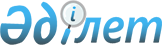 О внесении изменений в решение маслихата от 27 декабря 2013 года № 194 "О бюджете города Костаная на 2014-2016 годы"Решение маслихата города Костаная Костанайской области от 28 ноября 2014 года № 271. Зарегистрировано Департаментом юстиции Костанайской области 5 декабря 2014 года № 5195

      В соответствии со статьями 106, 109 Бюджетного кодекса Республики Казахстан от 4 декабря 2008 года Костанайский городской маслихат РЕШИЛ:



      1. Внести в решение маслихата от 27 декабря 2013 года № 194 "О бюджете города Костаная на 2014-2016 годы" (зарегистрированное в Реестре государственной регистрации нормативных правовых актов за № 4379, опубликованное 9 января 2014 года в газете "Наш Костанай") следующие изменения:



      подпункты 1), 2) пункта 1 указанного решения изложить в новой редакции:

      "1) доходы – 29467075,2 тысяч тенге, в том числе по:

      налоговым поступлениям – 16841308,0 тысяч тенге;

      неналоговым поступлениям – 131211,0 тысяч тенге;

      поступлениям от продажи основного капитала – 1526354,0 тысячи тенге;

      поступлениям трансфертов – 10968202,2 тысяч тенге;

      2) затраты – 29513763,1 тысяч тенге;";



      пункты 5, 5-1, 6, 7, 8 указанного решения изложить в новой редакции:



      "5. Учесть, что в городском бюджете на 2014 год предусмотрено поступление целевых текущих трансфертов из республиканского бюджета, в том числе:

      на оказание социальной защиты и помощи населению в сумме 16935,0 тысяч тенге;

      на реализацию государственного образовательного заказа в дошкольных организациях образования в сумме 354269,0 тысяч тенге;

      на реализацию Государственной программы развития образования Республики Казахстан на 2011–2020 годы в сумме 4097,0 тысяч тенге;

      на повышение оплаты труда учителям, прошедшим повышение квалификации по трехуровневой системе в сумме 33100,0 тысяч тенге;

      на реализацию Плана действий по обеспечению прав и улучшению качества жизни инвалидов в сумме 14478,0 тысяч тенге;

      на выплату государственных пособий на детей до 18 лет в сумме 4263,0 тысячи тенге.



      5-1. Учесть, что в городском бюджете на 2014 год предусмотрено поступление целевых текущих трансфертов из республиканского бюджета на выплату ежемесячной надбавки за особые условия труда к должностным окладам работников государственных учреждений, не являющихся государственными служащими, а также работников государственных предприятий, финансируемых из местного бюджета в сумме 234738,9 тысяч тенге.



      6. Учесть, что в городском бюджете на 2014 год предусмотрено поступление средств из республиканского бюджета в рамках Программы "Доступное жилье 2020", в том числе:

      кредитование городского бюджета на проектирование, строительство и (или) приобретение жилья через систему жилищных строительных сбережений в сумме 888900,0 тысяч тенге;

      проектирование, развитие, обустройство и (или) приобретение инженерно-коммуникационной инфраструктуры в сумме 1359231,0 тысяча тенге;

      проектирование, строительство и (или) приобретение жилья коммунального жилищного фонда в сумме 1298515,0 тысяч тенге.



      7. Учесть, что в городском бюджете на 2014 год предусмотрено поступление средств из республиканского бюджета на реализацию Дорожной карты занятости 2020 в сумме 117513,1 тысяч тенге.

      Распределение указанных трансфертов осуществляется на основании постановления акимата города Костаная.



      8. Учесть, что в городском бюджете на 2014 год предусмотрено поступление средств из республиканского бюджета, в том числе:

      целевого трансферта на развитие на строительство и реконструкцию объектов образования в сумме 395000,0 тысяч тенге;

      целевого трансферта на развитие системы водоснабжения и водоотведения в сумме 3636774,0 тысячи тенге;

      целевого трансферта на развитие коммунального хозяйства в сумме 92104,0 тысячи тенге.";



      пункт 9 указанного решения изложить в новой редакции:

      "9. Учесть, что в городском бюджете на 2014 год предусмотрено поступление целевых текущих трансфертов и трансфертов на развитие из областного бюджета в следующих размерах:

      на реализацию Плана действий по обеспечению прав и улучшению качества жизни инвалидов в сумме 3620,0 тысяч тенге;

      на увеличение размера социальной помощи на бытовые нужды участникам и инвалидам Великой Отечественной Войны с 1 мая 2014 года с 6 до 10 минимальных расчетных показателей, в сумме 9074,8 тысячи тенге;

      на благоустройство и озеленение в сумме 32039,0 тысяч тенге;

      на обеспечение функционирования автомобильных дорог и текущее содержание улиц и мест общего пользования в сумме 284275,0 тысяч тенге;

      на определение норм образования и накопления твердых бытовых отходов по городу Костанаю в сумме 3360,0 тысяч тенге;

      на развитие городов и сельских населенных пунктов в рамках Дорожной карты занятости 2020 на 2014-2015 годы в сумме 1681,0 тысяча тенге;

      на покрытие необеспеченности фонда оплаты труда на повышение оплаты труда учителям, прошедшим повышение квалификации по трехуровневой системе 18444,0 тысячи тенге;

      на проектирование, развитие, обустройство и (или) приобретение инженерно-коммуникационной инфраструктуры в сумме 70356,4 тысяч тенге;

      на проектирование, строительство и (или) приобретение жилья коммунального жилищного фонда в сумме 174076,5 тысяч тенге;

      на строительство и реконструкцию объектов образования в сумме 43778,0 тысяч тенге;

      на строительство специализированных центров обслуживания населения в сумме 41261,0 тысяча тенге;

      на развитие системы водоснабжения и водоотведения в сумме 324301,0 тысяча тенге;

      на развитие теплоэнергетической системы в сумме 93582,0 тысячи тенге;

      на развитие транспортной инфраструктуры в сумме 1410303,6 тысячи тенге;

      на развитие инженерной инфраструктуры в рамках Программы "Развитие регионов" в сумме 763763,0 тысячи тенге.";



      приложения 1, 2 к указанному решению изложить в новой редакции согласно приложениям 1, 2 к настоящему решению.



      2. Настоящее решение вводится в действие с 1 января 2014 года.      Председатель сессии, депутат

      по избирательному округу № 18              М. Бут      Секретарь Костанайского

      городского маслихата                       Н. Халыков

 

Приложение 1           

к решению маслихата       

от 28 ноября 2014 года № 271  Приложение 1           

к решению маслихата        

от 27 декабря 2013 года № 194   Бюджет города Костаная на 2014 год

Приложение 2           

к решению маслихата        

от 28 ноября 2014 года № 271  Приложение 2           

к решению маслихата        

от 27 декабря 2013 года № 194   Бюджет города Костаная на 2015 год
					© 2012. РГП на ПХВ «Институт законодательства и правовой информации Республики Казахстан» Министерства юстиции Республики Казахстан
				КатегорияКатегорияКатегорияКатегорияСумма,

тысяч тенгеКлассКлассКлассСумма,

тысяч тенгеПодклассПодклассСумма,

тысяч тенгеНаименованиеСумма,

тысяч тенгеI. Доходы29467075,21000Налоговые поступления168413081010Подоходный налог81023781012Индивидуальный подоходный налог81023781030Социальный налог58232111031Социальный налог58232111040Hалоги на собственность20453621041Hалоги на имущество12866561043Земельный налог1587681044Hалог на транспортные средства5999381050Внутренние налоги на товары, работы и услуги4848041052Акцизы1761921053Поступления за использование природных и других ресурсов513661054Сборы за ведение предпринимательской и профессиональной деятельности2232201055Налог на игорный бизнес340261080Обязательные платежи, взимаемые за совершение юридически значимых действий и (или) выдачу документов уполномоченными на то государственными органами или должностными лицами3855531081Государственная пошлина3855532000Неналоговые поступления1312112010Доходы от государственной собственности490472011Поступления части чистого дохода государственных предприятий21952014Доходы на доли участия в юридических лицах, находящиеся в государственной собственности3312015Доходы от аренды имущества, находящегося в государственной собственности465212020Поступления от реализации товаров (работ, услуг) государственными учреждениями, финансируемыми из государственного бюджета38002021Поступления от реализации товаров (работ, услуг) государственными учреждениями, финансируемыми из государственного бюджета38002040Штрафы, пени, санкции, взыскания, налагаемые государственными учреждениями, финансируемыми из государственного бюджета, а также содержащимися и финансируемыми из бюджета (сметы расходов) Национального Банка Республики Казахстан33642041Штрафы, пени, санкции, взыскания, налагаемые государственными учреждениями, финансируемыми из государственного бюджета, а также содержащимися и финансируемыми из бюджета (сметы расходов) Национального Банка Республики Казахстан, за исключением поступлений от организаций нефтяного сектора33642060Прочие неналоговые поступления750002061Прочие неналоговые поступления750003000Поступления от продажи основного капитала15263543010Продажа государственного имущества, закрепленного за государственными учреждениями13983543011Продажа государственного имущества, закрепленного за государственными учреждениями13983543030Продажа земли и нематериальных активов1280003031Продажа земли1165003032Продажа нематериальных активов115004000Поступления трансфертов10968202,24020Трансферты из вышестоящих органов государственного управления10968202,24022Трансферты из областного бюджета10968202,2Функциональная группаФункциональная группаФункциональная группаФункциональная группаФункциональная группаФункциональная группаСумма,

тысяч тенгеФункциональная подгруппаФункциональная подгруппаФункциональная подгруппаФункциональная подгруппаФункциональная подгруппаСумма,

тысяч тенгеАдминистратор бюджетных программАдминистратор бюджетных программАдминистратор бюджетных программАдминистратор бюджетных программСумма,

тысяч тенгеПрограммаПрограммаПрограммаСумма,

тысяч тенгеПодпрограммаПодпрограммаСумма,

тысяч тенгеНаименованиеСумма,

тысяч тенгеII. Затраты29513763,101Государственные услуги общего характера268718,41Представительные, исполнительные и другие органы, выполняющие общие функции государственного управления144113,2112Аппарат маслихата района (города областного значения)16498001Услуги по обеспечению деятельности маслихата района (города областного значения)15523003Капитальные расходы государственного органа975122Аппарат акима района (города областного значения)127615,2001Услуги по обеспечению деятельности акима района (города областного значения)124986,8003Капитальные расходы государственного органа2628,42Финансовая деятельность64217,9452Отдел финансов района (города областного значения)64217,9001Услуги по реализации государственной политики в области исполнения бюджета района (города областного значения) и управления коммунальной собственностью района (города областного значения)50549,5003Проведение оценки имущества в целях налогообложения10793,3010Приватизация, управление коммунальным имуществом, постприватизационная деятельность и регулирование споров, связанных с этим1982011Учет, хранение, оценка и реализация имущества, поступившего в коммунальную собственность643,1018Капитальные расходы государственного органа2505Планирование и статистическая деятельность19126,3453Отдел экономики и бюджетного планирования района (города областного значения)19126,3001Услуги по реализации государственной политики в области формирования и развития экономической политики, системы государственного планирования и управления района (города областного значения)19091,2004Капитальные расходы государственного органа35,19Прочие государственные услуги общего характера41261467Отдел строительства района (города областного значения)41261080Строительство специализированных центров обслуживания населения4126102Оборона40577,51Военные нужды38577,5122Аппарат акима района (города областного значения)38577,5005Мероприятия в рамках исполнения всеобщей воинской обязанности38577,52Организация работы по чрезвычайным ситуациям2000122Аппарат акима района (города областного значения)2000006Предупреждение и ликвидация чрезвычайных ситуаций масштаба района (города областного значения)200003Общественный порядок, безопасность, правовая, судебная, уголовно-исполнительная деятельность39376,69Прочие услуги в области общественного порядка и безопасности39376,6458Отдел жилищно-коммунального хозяйства, пассажирского транспорта и автомобильных дорог района (города областного значения)39376,6021Обеспечение безопасности дорожного движения в населенных пунктах39376,604Образование6518754,81Дошкольное воспитание и обучение1533531464Отдел образования района (города областного значения)1533531009Обеспечение деятельности организаций дошкольного воспитания и обучения1179262040Реализация государственного образовательного заказа в дошкольных организациях образования3542692Начальное, основное среднее и общее среднее образование3976185,1464Отдел образования района (города областного значения)3976185,1003Общеобразовательное обучение3679480,1006Дополнительное образование для детей2967059Прочие услуги в области образования1009038,7464Отдел образования района (города областного значения)561721,4001Услуги по реализации государственной политики на местном уровне в области образования 25028,4005Приобретение и доставка учебников, учебно-методических комплексов для государственных учреждений образования района (города областного значения)56122007Проведение школьных олимпиад, внешкольных мероприятий и конкурсов районного (городского) масштаба6715015Ежемесячная выплата денежных средств опекунам (попечителям) на содержание ребенка - сироты (детей-сирот), и ребенка (детей), оставшегося без попечения родителей 70842067Капитальные расходы подведомственных государственных учреждений и организаций403014467Отдел строительства района (города областного значения)447317,3037Строительство и реконструкция объектов образования447317,306Социальная помощь и социальное обеспечение648642,82Социальная помощь554427,8451Отдел занятости и социальных программ района (города областного значения)554427,8002Программа занятости34528005Государственная адресная социальная помощь24700006Оказание жилищной помощи81500007Социальная помощь отдельным категориям нуждающихся граждан по решениям местных представительных органов190378,8010Материальное обеспечение детей-инвалидов, воспитывающихся и обучающихся на дому3948013Социальная адаптация лиц, не имеющих определенного местожительства83123015Территориальные центры социального обслуживания пенсионеров и инвалидов50370016Государственные пособия на детей до 18 лет12663017Обеспечение нуждающихся инвалидов обязательными гигиеническими средствами и предоставление услуг специалистами жестового языка, индивидуальными помощниками в соответствии с индивидуальной программой реабилитации инвалида732179Прочие услуги в области социальной помощи и социального обеспечения94215451Отдел занятости и социальных программ района (города областного значения)76117001Услуги по реализации государственной политики на местном уровне в области обеспечения занятости и реализации социальных программ для населения63892011Оплата услуг по зачислению, выплате и доставке пособий и других социальных выплат1550021Капитальные расходы государственного органа5300067Капитальные расходы подведомственных государственных учреждений и организаций5375458Отдел жилищно-коммунального хозяйства, пассажирского транспорта и автомобильных дорог района (города областного значения)18098050Реализация Плана мероприятий по обеспечению прав и улучшению качества жизни инвалидов1809807Жилищно-коммунальное хозяйство9605053,91Жилищное хозяйство4313357,7458Отдел жилищно-коммунального хозяйства, пассажирского транспорта и автомобильных дорог района (города областного значения)24131,2002Изъятие, в том числе путем выкупа земельных участков для государственных надобностей и связанное с этим отчуждение недвижимого имущества9520,2003Организация сохранения государственного жилищного фонда4000031Изготовление технических паспортов на объекты кондоминиумов6000049Проведение энергетического аудита многоквартирных жилых домов4611464Отдел образования района (города областного значения)1681026Ремонт объектов в рамках развития городов и сельских населенных пунктов по Дорожной карте занятости 20201681467Отдел строительства района (города областного значения)4277456,5003Проектирование, строительство и (или) приобретение жилья коммунального жилищного фонда2803544,2004Проектирование, развитие, обустройство и (или) приобретение инженерно-коммуникационной инфраструктуры1473912,3479Отдел жилищной инспекции района (города областного значения)10089001Услуги по реализации государственной политики на местном уровне в области жилищного фонда9939005Капитальные расходы государственного органа1502Коммунальное хозяйство4227778,7458Отдел жилищно-коммунального хозяйства, пассажирского транспорта и автомобильных дорог района (города областного значения)3406510,7012Функционирование системы водоснабжения и водоотведения27462,4028Развитие коммунального хозяйства129753,5029Развитие системы водоснабжения и водоотведения3249294,8467Отдел строительства района (города областного значения)821268005Развитие коммунального хозяйства94716006Развитие системы водоснабжения и водоотведения7265523Благоустройство населенных пунктов1063917,5458Отдел жилищно-коммунального хозяйства, пассажирского транспорта и автомобильных дорог района (города областного значения)1063917,5015Освещение улиц в населенных пунктах153415016Обеспечение санитарии населенных пунктов28906,8017Содержание мест захоронений и захоронение безродных3191,9018Благоустройство и озеленение населенных пунктов878403,808Культура, спорт, туризм и информационное пространство515308,91Деятельность в области культуры117816455Отдел культуры и развития языков района (города областного значения)115526003Поддержка культурно-досуговой работы115526467Отдел строительства района (города областного значения)2290011Развитие объектов культуры22902Спорт121612,2465Отдел физической культуры и спорта района (города областного значения)121612,2001Услуги по реализации государственной политики на местном уровне в сфере физической культуры и спорта14165004Капитальные расходы государственного органа150005Развитие массового спорта и национальных видов спорта86940,2006Проведение спортивных соревнований на районном (города областного значения ) уровне8285007Подготовка и участие членов сборных команд района (города областного значения) по различным видам спорта на областных спортивных соревнованиях7072032Капитальные расходы подведомственных государственных учреждений и организаций50003Информационное пространство119905455Отдел культуры и развития языков района (города областного значения)80477006Функционирование районных (городских) библиотек78370007Развитие государственного языка и других языков народа Казахстана2107456Отдел внутренней политики района (города областного значения)39428002Услуги по проведению государственной информационной политики через газеты и журналы 33680,1005Услуги по проведению государственной информационной политики через телерадиовещание5747,99Прочие услуги по организации культуры, спорта, туризма и информационного пространства155975,7455Отдел культуры и развития языков района (города областного значения)142850,5001Услуги по реализации государственной политики на местном уровне в области развития языков и культуры11788010Капитальные расходы государственного органа150032Капитальные расходы подведомственных государственных учреждений и организаций130912,5456Отдел внутренней политики района (города областного значения)13125,2001Услуги по реализации государственной политики на местном уровне в области информации, укрепления государственности и формирования социального оптимизма граждан9252,2003Реализация мероприятий в сфере молодежной политики3758006Капитальные расходы государственного органа11509Топливно-энергетический комплекс и недропользование944919Прочие услуги в области топливно-энергетического комплекса и недропользования94491458Отдел жилищно-коммунального хозяйства, пассажирского транспорта и автомобильных дорог района (города областного значения)61319019Развитие теплоэнергетической системы61319467Отдел строительства района (города областного значения)33172009Развитие теплоэнергетической системы3317210Сельское, водное, лесное, рыбное хозяйство, особо охраняемые природные территории, охрана окружающей среды и животного мира, земельные отношения56382,81Сельское хозяйство30073467Отдел строительства района (города областного значения)1500010Развитие объектов сельского хозяйства1500474Отдел сельского хозяйства и ветеринарии района (города областного значения)28573001Услуги по реализации государственной политики на местном уровне в сфере сельского хозяйства и ветеринарии16014003Капитальные расходы государственного органа150005Обеспечение функционирования скотомогильников (биотермических ям)4500006Организация санитарного убоя больных животных829007Организация отлова и уничтожения бродячих собак и кошек70806Земельные отношения21797,8463Отдел земельных отношений района (города областного значения)21797,8001Услуги по реализации государственной политики в области регулирования земельных отношений на территории района (города областного значения)18499,3003Земельно-хозяйственное устройство населенных пунктов774,8007Капитальные расходы государственного органа2523,79Прочие услуги в области сельского, водного, лесного, рыбного хозяйства, охраны окружающей среды и земельных отношений4512474Отдел сельского хозяйства и ветеринарии района (города областного значения)4512013Проведение противоэпизоотических мероприятий451211Промышленность, архитектурная, градостроительная и строительная деятельность664042Архитектурная, градостроительная и строительная деятельность66404467Отдел строительства района (города областного значения)32340001Услуги по реализации государственной политики на местном уровне в области строительства30385017Капитальные расходы государственного органа1955468Отдел архитектуры и градостроительства района (города областного значения)34064001Услуги по реализации государственной политики в области архитектуры и градостроительства на местном уровне31914003Разработка схем градостроительного развития территории района и генеральных планов населенных пунктов2000004Капитальные расходы государственного органа15012Транспорт и коммуникации3511337,31Автомобильный транспорт3511337,3458Отдел жилищно-коммунального хозяйства, пассажирского транспорта и автомобильных дорог района (города областного значения)3511337,3022Развитие транспортной инфраструктуры1430864,6023Обеспечение функционирования автомобильных дорог2080472,713Прочие936666,93Поддержка предпринимательской деятельности и защита конкуренции13247469Отдел предпринимательства района (города областного значения)13247001Услуги по реализации государственной политики на местном уровне в области развития предпринимательства и промышленности12776003Поддержка предпринимательской деятельности321004Капитальные расходы государственного органа1509Прочие923419,9452Отдел финансов района (города областного значения)30000012Резерв местного исполнительного органа района (города областного значения)30000458Отдел жилищно-коммунального хозяйства, пассажирского транспорта и автомобильных дорог района (города областного значения)51926,9001Услуги по реализации государственной политики на местном уровне в области жилищно-коммунального хозяйства, пассажирского транспорта и автомобильных дорог51589,6013Капитальные расходы государственного органа337,3467Отдел строительства района (города областного значения)841493077Развитие инженерной инфраструктуры в рамках Программы "Развитие регионов"84149314Обслуживание долга309,81Обслуживание долга309,8452Отдел финансов района (города областного значения)309,8013Обслуживание долга местных исполнительных органов по выплате вознаграждений и иных платежей по займам из областного бюджета309,815Трансферты7211738,41Трансферты7211738,4452Отдел финансов района (города областного значения)7211738,4006Возврат неиспользованных (недоиспользованных) целевых трансфертов58234,4007Бюджетные изъятия7153504III. Чистое бюджетное кредитование0IV. Сальдо по операциям с финансовыми активами173052Приобретение финансовых активов17305213Прочие1730529Прочие173052458Отдел жилищно-коммунального хозяйства, пассажирского транспорта и автомобильных дорог района (города областного значения)173052060Увеличение уставных капиталов специализированных уполномоченных организаций173052V. Дефицит (профицит) бюджета-219739,9VI. Финансирование дефицита (использование профицита) бюджета219739,9КатегорияКатегорияКатегорияКатегорияСумма,

тысяч тенгеКлассКлассКлассСумма,

тысяч тенгеПодклассПодклассСумма,

тысяч тенгеНаименованиеСумма,

тысяч тенгеI. Доходы34598981,01000Налоговые поступления201593791010Подоходный налог104948781012Индивидуальный подоходный налог104948781030Социальный налог71286891031Социальный налог71286891040Hалоги на собственность17851721041Hалоги на имущество10161561043Земельный налог1613221044Hалог на транспортные средства6076941050Внутренние налоги на товары, работы и услуги5132391052Акцизы1957321053Поступления за использование природных и других ресурсов442611054Сборы за ведение предпринимательской и профессиональной деятельности2232201055Налог на игорный бизнес500261080Обязательные платежи, взимаемые за совершение юридически значимых действий и (или) выдачу документов уполномоченными на то государственными органами или должностными лицами2374011081Государственная пошлина2374012000Неналоговые поступления556812010Доходы от государственной собственности485172011Поступления части чистого дохода государственных предприятий20002014Доходы на доли участия в юридических лицах, находящиеся в государственной собственности5072015Доходы от аренды имущества, находящегося в государственной собственности460102020Поступления от реализации товаров (работ, услуг) государственными учреждениями, финансируемыми из государственного бюджета38002021Поступления от реализации товаров (работ, услуг) государственными учреждениями, финансируемыми из государственного бюджета38002040Штрафы, пени, санкции, взыскания, налагаемые государственными учреждениями, финансируемыми из государственного бюджета, а также содержащимися и финансируемыми из бюджета (сметы расходов) Национального Банка Республики Казахстан33642041Штрафы, пени, санкции, взыскания, налагаемые государственными учреждениями, финансируемыми из государственного бюджета, а также содержащимися и финансируемыми из бюджета (сметы расходов) Национального Банка Республики Казахстан, за исключением поступлений от организаций нефтяного сектора33643000Поступления от продажи основного капитала14958343010Продажа государственного имущества, закрепленного за государственными учреждениями13658343011Продажа государственного имущества, закрепленного за государственными учреждениями13658343030Продажа земли и нематериальных активов1300003031Продажа земли1200003032Продажа нематериальных активов100004000Поступления трансфертов12888087,04020Трансферты из вышестоящих органов государственного управления12888087,04022Трансферты из областного бюджета12888087,0Функциональная группаФункциональная группаФункциональная группаФункциональная группаФункциональная группаФункциональная группаСумма,

тысяч тенгеФункциональная подгруппаФункциональная подгруппаФункциональная подгруппаФункциональная подгруппаФункциональная подгруппаСумма,

тысяч тенгеАдминистратор бюджетных программАдминистратор бюджетных программАдминистратор бюджетных программАдминистратор бюджетных программСумма,

тысяч тенгеПрограммаПрограммаПрограммаСумма,

тысяч тенгеПодпрограммаПодпрограммаСумма,

тысяч тенгеНаименованиеСумма,

тысяч тенгеII. Затраты3426198101Государственные услуги общего характера10190451Представительные, исполнительные и другие органы, выполняющие общие функции государственного управления131349112Аппарат маслихата района (города областного значения)16626001Услуги по обеспечению деятельности маслихата района (города областного значения)16226003Капитальные расходы государственного органа400122Аппарат акима района (города областного значения)114723001Услуги по обеспечению деятельности акима района (города областного значения)113723003Капитальные расходы государственного органа10002Финансовая деятельность57590452Отдел финансов района (города областного значения)57590001Услуги по реализации государственной политики в области исполнения бюджета района (города областного значения) и управления коммунальной собственностью района (города областного значения)50064003Проведение оценки имущества в целях налогообложения2500010Приватизация, управление коммунальным имуществом, постприватизационная деятельность и регулирование споров, связанных с этим2840011Учет, хранение, оценка и реализация имущества, поступившего в коммунальную собственность1686018Капитальные расходы государственного органа5005Планирование и статистическая деятельность19147453Отдел экономики и бюджетного планирования района (города областного значения)19147001Услуги по реализации государственной политики в области формирования и развития экономической политики, системы государственного планирования и управления района (города областного значения)18847004Капитальные расходы государственного органа3009Прочие государственные услуги общего характера810959467Отдел строительства района (города областного значения)810959080Строительство специализированных центров обслуживания населения81095902Оборона271191Военные нужды26119122Аппарат акима района (города областного значения)26119005Мероприятия в рамках исполнения всеобщей воинской обязанности261192Организация работы по чрезвычайным ситуациям1000122Аппарат акима района (города областного значения)1000006Предупреждение и ликвидация чрезвычайных ситуаций масштаба района (города областного значения)100003Общественный порядок, безопасность, правовая, судебная, уголовно-исполнительная деятельность345009Прочие услуги в области общественного порядка и безопасности34500458Отдел жилищно-коммунального хозяйства, пассажирского транспорта и автомобильных дорог района (города областного значения)34500021Обеспечение безопасности дорожного движения в населенных пунктах3450004Образование67054731Дошкольное воспитание и обучение1112594464Отдел образования района (города областного значения)1112594009Обеспечение деятельности организаций дошкольного воспитания и обучения11125942Начальное, основное среднее и общее среднее образование3701489464Отдел образования района (города областного значения)3701489003Общеобразовательное обучение3430059006Дополнительное образование для детей2714309Прочие услуги в области образования1891390464Отдел образования района (города областного значения)607056001Услуги по реализации государственной политики на местном уровне в области образования24930005Приобретение и доставка учебников, учебно-методических комплексов для государственных учреждений образования района (города областного значения)89900007Проведение школьных олимпиад, внешкольных мероприятий и конкурсов районного (городского) масштаба7210012Капитальные расходы государственного органа450015Ежемесячная выплата денежных средств опекунам (попечителям) на содержание ребенка - сироты (детей-сирот), и ребенка (детей), оставшегося без попечения родителей 71520022Выплата единовременных денежных средств Казахстанским гражданам, усыновившим (удочерившим) ребенка (детей) - сироту и ребенка (детей), оставшихся без попечения родителей3089067Капитальные расходы подведомственных государственных учреждений и организаций409957467Отдел строительства района (города областного значения)1284334037Строительство и реконструкция объектов образования128433406Социальная помощь и социальное обеспечение7021222Социальная помощь516640451Отдел занятости и социальных программ района (города областного значения)516640002Программа занятости35528005Государственная адресная социальная помощь24000006Оказание жилищной помощи71000007Социальная помощь отдельным категориям нуждающихся граждан по решениям местных представительных органов189604010Материальное обеспечение детей-инвалидов, воспитывающихся и обучающихся на дому3266013Социальная адаптация лиц, не имеющих определенного местожительства69749015Территориальные центры социального обслуживания пенсионеров и инвалидов48076016Государственные пособия на детей до 18 лет13000017Обеспечение нуждающихся инвалидов обязательными гигиеническими средствами и предоставление услуг специалистами жестового языка, индивидуальными помощниками в соответствии с индивидуальной программой реабилитации инвалида624179Прочие услуги в области социальной помощи и социального обеспечения185482451Отдел занятости и социальных программ района (города областного значения)185482001Услуги по реализации государственной политики на местном уровне в области обеспечения занятости и реализации социальных программ для населения64140011Оплата услуг по зачислению, выплате и доставке пособий и других социальных выплат1488021Капитальные расходы государственного органа500067Капитальные расходы подведомственных государственных учреждений и организаций11935407Жилищно-коммунальное хозяйство112954921Жилищное хозяйство5013174458Отдел жилищно-коммунального хозяйства, пассажирского транспорта и автомобильных дорог района (города областного значения)48579002Изъятие, в том числе путем выкупа земельных участков для государственных надобностей и связанное с этим отчуждение недвижимого имущества9214003Организация сохранения государственного жилищного фонда28000004Обеспечение жильем отдельных категорий граждан4000031Изготовление технических паспортов на объекты кондоминиумов2000049Проведение энергетического аудита многоквартирных жилых домов5365467Отдел строительства района (города областного значения)4954024003Проектирование,строительство и (или) приобретение жилья коммунального жилищного фонда2359339004Проектирование, развитие, обустройство и (или) приобретение инженерно-коммуникационной инфраструктуры2594685479Отдел жилищной инспекции района (города областного значения)10571001Услуги по реализации государственной политики на местном уровне в области жилищного фонда10421005Капитальные расходы государственного органа1502Коммунальное хозяйство5420044458Отдел жилищно-коммунального хозяйства, пассажирского транспорта и автомобильных дорог района (города областного значения)5279694012Функционирование системы водоснабжения и водоотведения21311028Развитие коммунального хозяйства619181029Развитие системы водоснабжения и водоотведения4639202467Отдел строительства района (города областного значения)140350006Развитие системы водоснабжения и водоотведения1403503Благоустройство населенных пунктов862274458Отдел жилищно-коммунального хозяйства, пассажирского транспорта и автомобильных дорог района (города областного значения)762274015Освещение улиц в населенных пунктах103000016Обеспечение санитарии населенных пунктов25750017Содержание мест захоронений и захоронение безродных2000018Благоустройство и озеленение населенных пунктов631524467Отдел строительства района (города областного значения)100000007Развитие благоустройства городов и населенных пунктов10000008Культура, спорт, туризм и информационное пространство4809481Деятельность в области культуры132129455Отдел культуры и развития языков района (города областного значения)119684003Поддержка культурно-досуговой работы119684467Отдел строительства района (города областного значения)12445011Развитие объектов культуры124452Спорт89814465Отдел физической культуры и спорта района (города областного значения)89814001Услуги по реализации государственной политики на местном уровне в сфере физической культуры и спорта12307004Капитальные расходы государственного органа150005Развитие массового спорта и национальных видов спорта70000006Проведение спортивных соревнований на районном (города областного значения ) уровне4785007Подготовка и участие членов сборных команд района (города областного значения) по различным видам спорта на областных спортивных соревнованиях25723Информационное пространство109735455Отдел культуры и развития языков района (города областного значения)74517006Функционирование районных (городских) библиотек72199007Развитие государственного языка и других языков народа Казахстана2318456Отдел внутренней политики района (города областного значения)35218002Услуги по проведению государственной информационной политики через газеты и журналы32218005Услуги по проведению государственной информационной политики через телерадиовещание30009Прочие услуги по организации культуры, спорта, туризма и информационного пространства149270455Отдел культуры и развития языков района (города областного значения)138830001Услуги по реализации государственной политики на местном уровне в области развития языков и культуры11631010Капитальные расходы государственного органа300032Капитальные расходы подведомственных государственных учреждений и организаций126899456Отдел внутренней политики района (города областного значения)10440001Услуги по реализации государственной политики на местном уровне в области информации, укрепления государственности и формирования социального оптимизма граждан7850003Реализация мероприятий в сфере молодежной политики2290006Капитальные расходы государственного органа30010Сельское, водное, лесное, рыбное хозяйство, особо охраняемые природные территории, охрана окружающей среды и животного мира, земельные отношения453711Сельское хозяйство19513474Отдел сельского хозяйства и ветеринарии района (города областного значения)19513001Услуги по реализации государственной политики на местном уровне в сфере сельского хозяйства и ветеринарии14363003Капитальные расходы государственного органа450006Организация санитарного убоя больных животных120007Организация отлова и уничтожения бродячих собак и кошек45806Земельные отношения21346463Отдел земельных отношений района (города областного значения)21346001Услуги по реализации государственной политики в области регулирования земельных отношений на территории района (города областного значения)18618003Земельно-хозяйственное устройство населенных пунктов2428007Капитальные расходы государственного органа3009Прочие услуги в области сельского, водного, лесного, рыбного хозяйства, охраны окружающей среды и земельных отношений4512474Отдел сельского хозяйства и ветеринарии района (города областного значения)4512013Проведение противоэпизоотических мероприятий451211Промышленность, архитектурная, градостроительная и строительная деятельность1083012Архитектурная, градостроительная и строительная деятельность108301467Отдел строительства района (города областного значения)26874001Услуги по реализации государственной политики на местном уровне в области строительства26424017Капитальные расходы государственного органа450468Отдел архитектуры и градостроительства района (города областного значения)81427001Услуги по реализации государственной политики в области архитектуры и градостроительства на местном уровне30514003Разработка схем градостроительного развития территории района и генеральных планов населенных пунктов50463004Капитальные расходы государственного органа45012Транспорт и коммуникации29277351Автомобильный транспорт2927735458Отдел жилищно-коммунального хозяйства, пассажирского транспорта и автомобильных дорог района (города областного значения)2927735022Развитие транспортной инфраструктуры1852535023Обеспечение функционирования автомобильных дорог107520013Прочие4374323Поддержка предпринимательской деятельности и защита конкуренции12418469Отдел предпринимательства района (города областного значения)12418001Услуги по реализации государственной политики на местном уровне в области развития предпринимательства и промышленности11918003Поддержка предпринимательской деятельности300004Капитальные расходы государственного органа2009Прочие425014452Отдел финансов района (города областного значения)120100012Резерв местного исполнительного органа района (города областного значения)120100458Отдел жилищно-коммунального хозяйства, пассажирского транспорта и автомобильных дорог района (города областного значения)87417001Услуги по реализации государственной политики на местном уровне в области жилищно-коммунального хозяйства, пассажирского транспорта и автомобильных дорог67085013Капитальные расходы государственного органа600067Капитальные расходы подведомственных государственных учреждений и организаций19732467Отдел строительства района (города областного значения)217497077Развитие инженерной инфраструктуры в рамках Программы "Развитие регионов"21749715Трансферты104784431Трансферты10478443452Отдел финансов района (города областного значения)10478443007Бюджетные изъятия10478443III. Чистое бюджетное кредитование0IV. Сальдо по операциям с финансовыми активами0Приобретение финансовых активов0V. Дефицит (профицит) бюджета337000VI. Финансирование дефицита (использование профицита) бюджета-337000